OSNOVO - Гигабитные PoE инжекторы на 65W со встроенной грозозащитой Устройства поддерживают скорость 10/100/1000 Mbit/s, имеют выходную мощность 65W и встроенную грозозащиту 3kV. Пины питания 1,2,4,5(+), 3,6,7,8(-). Активная версия Midspan-1/650G поддерживает стандарты IEEE 802.3 af/at/bt. Пассивная модель Midspan-1/650GA совместима со стандартами PoE IEEE 802.3 af/at/bt, выходное напряжение 52V.Подробнее о новинках:Midspan-1/650GAСхема применения Midspan-1/650GA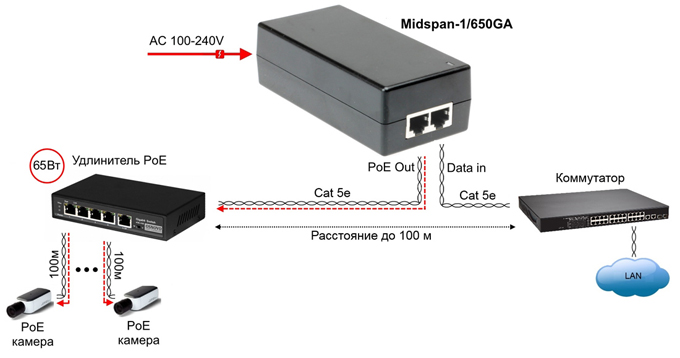 PoE-инжектор Gigabit Ethernet на 1 порт, мощностью до 65W. Совместим с оборудованием PoE IEEE 802.3af/at/bt. Мощность PoE на порт - до 65W. Встроенная грозозащита 3kV. Питание: AC100-240V. Размеры (ШхВхГ): 60x40x120мм. Рабочая температура -10...+65 гр.СMidspan-1/650G Схема применения Midspan-1/650G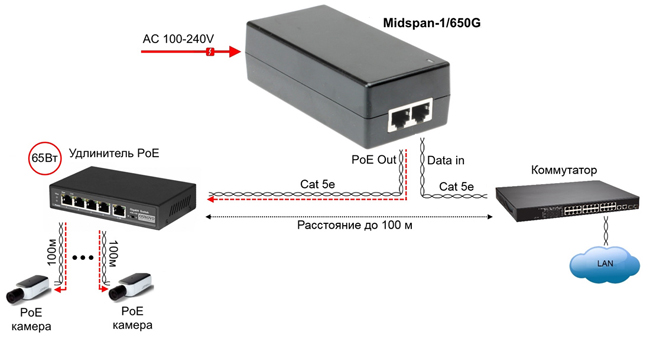 PoE-инжектор 65W Gigabit Ethernet на 1 порт. мощностью до 65W. Соответствует стандартам PoE IEEE 802.3af/at/bt. Автоматическое определение PoE устройств. Мощность PoE на порт - до 65W. Встроенная грозозащита 3kV. Питание: AC100-240V. Размеры (ШхВхГ): 60x40x120мм. Рабочая температура -10...+65 гр.С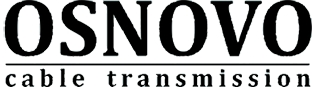 Гарантия - 5 лет!По вопросам приобретения обращайтесь к официальным дилерам OSNOVO, подробные описания оборудования для вашего решения на нашем сайте.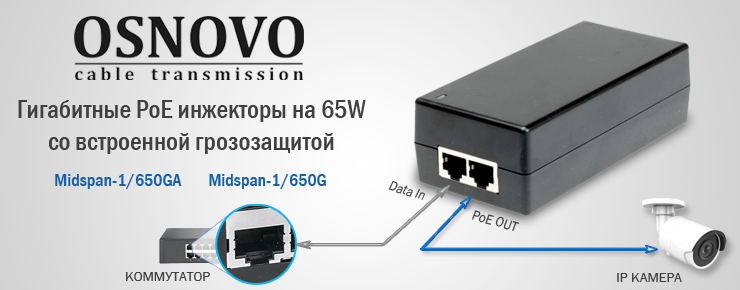 Основные характеристики:Скорость передачи данных: 10/100/1000 Мбит/сКол-во портов PoE: 1Стандарты PoE: Совместим с IEEE 802.3af/at/btСуммарная выходная мощность (Вт): 65Питание инжектора: AC 220VРабочая температура: -10...+65 °СДополнительно: Встроенная грозозащита 3кV (8/20us).Метод подачи PoE: A+B  Просмотреть все характеристики...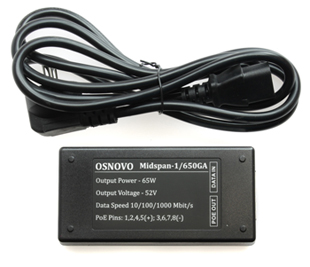 Основные характеристикиСкорость передачи данных: 10/100/1000 Мбит/сКол-во портов PoE: 1Стандарты PoE: IEEE 802.3af/at/btСуммарная выходная мощность (Вт): 65Питание инжектора: AC 220VСовместимые устройства: Оборудование стандартов IEEE 802.3af/at/bt.Рабочая температура: -10...+65 °СДополнительно: Встроенная грозозащита 3кV (8/20us).Метод подачи PoE: A+BПросмотреть все характеристики...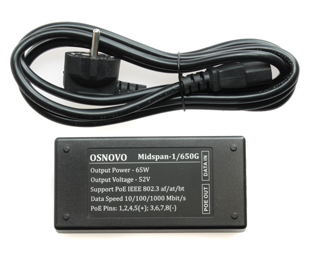 